FICHE DE POSTE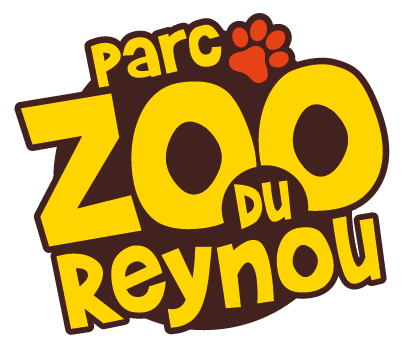 Responsable Pédagogique et RechercheINTITULE DU POSTEResponsable Pédagogique et RechercheDEFINITION DU POSTESous l’autorité du directeur général et du titulaire du certificat de capacité, le responsable Pédagogique et Recherche occupe des fonctions de coordination des actions de recherche, de conservation et d’éducation à la conservation, y compris dans le cadre du partenariat avec l’ARCHE. Il assure la communication des différentes actions menées auprès de publics variés (administrations, politiques, mécènes, entreprises, visiteurs, scolaires…) et encadre les soigneurs dans leurs réalisationsTITULAIRE DU POSTENom : Prénom :Contrat : CDI, temps pleinIDENTIFICATION DU POSTELocalisation : Parc Zoo du ReynouSpécificité du poste	Horaires : Travail par roulement	Déplacements : Ponctuels (transports d’animaux, réunions professionnelles)	Contraintes potentielles (cycle de travail, astreintes, etc.)Travail en extérieur par tous tempsPoly-activité et travail les week-ends et les jours fériés	Modulation en fonction : Activité touristique et suivi des animaux	Echelon & Coefficient : Agent de Maitrise (225)RELATIONS HIERARCHIQUES ET FONCTIONNELLES	Responsables hiérarchiques : PDG / Titulaire du certificat de capacité	Poste d’encadrement : Non (membre du CODIR élargi)	Encadrement : soigneurs animaliers, stagiaires du pôle zoologique et éducatif (animaliers, scientifiques…)	Relations : Coordination avec le vétérinaire, le curateur, le responsable de l’équipe technique et paysagère et le pôle commercial . DESCRIPTION DU POSTE Missions et activités principales :Développe et gère les actions éducativesRédige les contenus réglementaires à destination du publicConçoit, met en place et diversifie régulièrement les offres ludo-éducatives de sensibilisation des publics (animations orales, activités sur réservation tel que soigneur d’un jour et activité anniversaire, campagnes nationales, européennes ou mondiales…)Conçoit et développe un programme éducatif pour les scolairesAssure la diffusion d’informations par la rédaction de panneaux éducatifsAssure le lien avec l’éducation nationale et les autres organes de formationsParticipe à la sensibilisation du public à la conservation de la biodiversité conformément aux missions des parcs zoologiques, notamment en prenant en charge certaines activités éducativesContribue à la communication et diffusion des actions du parc auprès du tout public et de la professionFait appliquer le règlement intérieur au public avec courtoisieRépond aux missions scientifiques et de conservationActualise, applique et fait appliquer le Plan de Collection Institutionnel conjointement avec le l’équipe d’encadrement du pôle zoologique.Développe des programmes de recherche scientifiques et gère leur mise en place conjointement avec l’équipe d’encadrement du pôle zoologique.Participe à la recherche de fonds et subventions pour les programmes de recherche et de conservationAssure le partage de connaissances et d’expériences (Species360, conférences, publications…)Assure le lien entre le parc et l’Association Recherche, Conservation, Histoire et Environnement dans les domaines de la recherche et de la conservationRédige le rapport de Conservation et d’Education de l’EtablissementAssure la représentation et visibilité du parc auprès des instances adaptées (EAZA, AFdPZ…)Participe au fonctionnement efficient de l’équipe animalière et du pôle zoologique :Participe au recrutement des soigneurs animaliers et la sélection des stagiaires du pôleAssure la progression des compétences des membres de l’équipe dans l’animation et la pédagogieEncadre l’équipe de soigneurs animaliers selon les besoins de permanenceParticipe aux réunions hebdomadaires de l’équipe animalière, ainsi que les actions de communication et de formation ponctuelles.EXIGENCES DU POSTECompétences requises :	Savoir :Connaître la réglementation sur le fonctionnement des parcs zoologiquesConnaître la classification et la nomenclature du règne animalConnaître l’écologie des taxa présents au parc, les principes d’évolution, d’hybridation, de domesticationConnaître les principes biologiques de la reproduction, de la gestion des populationsConnaître les principes de l’éthologie et de l’enrichissement du milieu Connaître l’évolution des établissements zoologiques, les rôles de conservation et d’éducation à la conservationEchanger à l’oral et l’écrit en anglais	Savoir-faire :Diffuser une message en fonction des différents type de publics Gérer son temps et ses ressourcesDévelopper ses compétencesDévelopper des réseaux adaptés aux besoins du posteParticiper à des démarches de sélection, accueil et formation de soigneurs et stagiairesDéfinir et atteindre des objectifsAutorité naturelle et bienveillante, sens du management d’équipeElaborer et gérer des planningsPrésenter et expliquer des idées et informations à des audiences variéesChoisir des outils de communication adaptés	Savoir-être :Être ponctuel et disponibleAvoir le sens du travail en équipeCommuniquer avec et rendre compte à sa hiérarchieAdapter ses comportements et son apparence aux différentes situations de travailÊtre convivial avec le publicÊtre rigoureux et dynamiqueAvoir une bonne capacité d’adaptationAutresAvoir une bonne condition physiqueÊtre apte aux travaux d’extérieurUtilisation de ZIMS Avoir une maîtrise adaptée de la technologie (logiciels informatiques, internet, de communication verbale ou écrite…)PROFIL REQUIS	Formation (selon profil) :Formation générale universitaire en biologie et/ou en sciences de l’éducation et/ou domaines connexes nécessaire.Connaissance approfondie de la faune et de la flore, ainsi que des enjeux de conservation	Expérience professionnelle :Expérience en parcs zoologiques souhaitée d’au moins 1an 	Permis / Habilitations :Permis B obligatoireUne formation de secouriste (SST) est un avantageMOYENS MATERIELS MIS A DISPOSITION	Matériel technique :		Ordinateur, matériel de bureautique, véhicules etc.	Autres :		Talkie-walkie, tenue de travail etc.Document élaboré le : 09 janvier 2023